汽車扣件電鍍系統評鑑(AIAG CQI-11)流程與技巧實務訓練研習會邀請函目的：    美國汽車工業行動集團(Automotive Industry Action Group, AIAG)是美國三大車廠（通用、福特、克萊斯勒）共同建立的組織。它為汽車整車製造商和零組件供應商提供了一個平台以共同處理及解決影響全球汽車供應鏈的問題。IATF 16949：2016要求對於電鍍處理製程要符合AIAG PSA CQI-11，因此產品有經電鍍處理製程者，其IATF 16949之內部稽核員及第二者稽核員應具備執行AIAG PSA CQI-11稽核的能力。汽車件電鍍管理系統評鑑(AIAG PSA CQI-11) 於2019年9月發行第三版，車廠客戶目前均已要求以2019年版進行第二者稽核。AIAG CQI-11可用於評鑑製造廠商內部及其供應商(電鍍處理)能力是否符合客戶、規範及製造廠本身之需求。本說明特安排具汽車中心廠經歷背景，且參與工廠制度建輔導及評鑑稽核30年以上經驗及輔導CQI-11經驗之專家，協助學員了解汽車市場 CQI-11要求及作法，以深入淺出方式講授其要求重點。參加對象：建議扣件業電鍍處理製程主管、品保主管、16949稽核人員時間：112年5月19日(星期五)09:00-16:00地點：金屬工業研究發展中心加值園區Q118(高雄市楠梓區朝仁路55號)講師：張國棟 老師活動內容：會員間互動，合作與經驗交流專題－汽車件電鍍系統評鑑(AIAG CQI-11) 流程與技巧實務訓練研習會1. 汽車件電鍍之管理責任及品質規劃2. 汽車件電鍍之現場及工件管理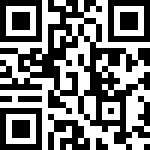 3. 汽車件電鍍之設備管制4. 汽車件電鍍之實例(批件號)審查介紹5. AIAG CQI-11實務與Q&A(活動採實體及線上同步辦理，視訊連結如右)       https://reurl.cc/MRmgMm邀請單位:經濟部標準檢驗局台灣螺絲工業同業公會金屬工業研究發展中心  服務創新發展處   聯絡人：李建興/林雪娥      :07-3517161轉6468/6462    網路報名：https://www.mirdc.org.tw/ProseminarView.aspx?Cond=10355                                   回  函      本人等將準時出席(112.5.19 上午09:00～16:00)報名後請務必準時參加  公司名稱：                                      參加人員/職稱：                                       :                     FAX:                   上述個人資料本中心僅作為訓練相關服務使用，絕不另作其他用途。特此聲明！  請利用本回函於5月12日前 傳真 回金屬中心服務創新發展處，謝謝！！  FAX:07-3523096            :07-3517161轉 6461  鮑羿蓁小姐【報名後，因故無法加時請務必事先告知，以方便作業】※